Педагогическое эссе по теме «Миссия педагога»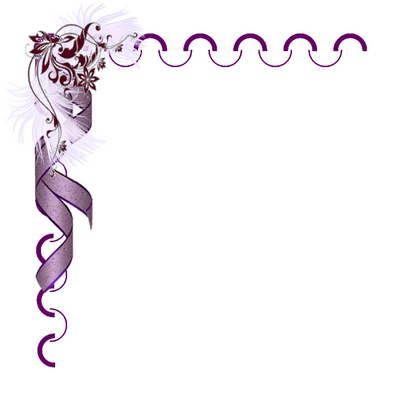 Мы с вами за все в ответе:                                                                 За мир, за улыбки,                                                                             За счастье детей на свете                                                              В ответе ты и я.                                                                           Какими вырастут дети,                                                                       Такой и будет Земля.А . БаруздинМое педагогическое кредо:«Любить, понимать, помогать...»Кредо означает «верю». Во что я верю? Я верю - каждый ребёнок личность! Педагогу надо только помочь ему раскрыть себя, показать все свои возможности. Не должно быть обделённых вниманием детей, каждый хочет быть личностью, самоутвердиться, и моя задача: помочь ребёнку в этом. Поэтому я должна знать детскую и возрастную психологию, заботливо относиться к детям, иметь индивидуальный подход и уважительное отношение к ребёнку. Быть толерантной. У человека не бывает недостатков, а бывают лишь особенности. Воспитатель должен быть порядочным, доброжелательным, терпеливым, добрым. Я стараюсь создать вокруг ребёнка атмосферу любви и взаимопонимания, потому, что такая атмосфера способствует раскрытию ребёнка. Хочется верить, что, вкладывая частицу своей души в каждого ребенка, я делаю мир добрее.Наше будущее – это дети. Современный ребенок подвержен различным влияниям из внешнего мира, полезные и негативные. Моя миссия, как воспитателя, как раз заключается в том, чтобы, пропустив влияние внешнего мира через фильтр любви и добра, не оторвав ребенка от действительности, воспитать Человека. Но самое главное в нашей профессии то, что мы первыми воспитываем «маленького человека», как личность, как гражданина своей Родины. Мы закладываем в нем ростки его будущего характера. Важно суметь увлечь и за собой вести каждого ребенка, работать с ним в содружестве и сотворчестве, быть ему во всем примером. Самым главным в моей миссии дарить любовь детям, воспитывать их любовью.  Только в любви открывается неповторимость каждого ребенка, раскрывается его образ. Посмотришь на их глазки - и сердце наполняется любовью, теплом, светом. Не секрет, что в настоящее время у большинства людей напряженная жизнь. Всем некогда. Общение родителей с детьми, в лучшем случае, ограничивается воскресной прогулкой, чтением сказки и назиданиями по разному поводу. В результате болезнью века является душевное отлучение детей от своих родителей. Отдавая ребенку всё, родители в то же время лишают его себя. Для большинства родителей гораздо проще купить ребенку дорогой подарок, красивую одежду, вкусную еду, чем поиграть с ним в игру по его выбору, поговорить на интересующую его тему, и т.п.	 А ведь ребятам так нужно, чтобы их не просто любили, а показывали им свою любовь! Показывали каждый день! « Ребенок умеет любить того, кто его любит, - и его можно воспитывать только любовью. » ( Ф. Э. Дзержинский)Для меня очень важно сплотить детей в единое целое, что можно назвать коллективом, где царит атмосфера понимания, взаимопомощи, тепла и доброты. Очень важно создать психологический комфорт, чтобы ребята и я от сегодняшнего дня получили удовольствие. Меня всегда радуют слова детей «А что мы сегодня будем делать? Я понимаю, что я им нужна! Для этого важно создать атмосферу сотрудничества, правила игры, основанные на взаимном уважении.Еще одно значение моей миссии — быть человеком! А что это значит??? Это значит быть добрым, мудрым, справедливым, честным, надежным. Наши дети тонкие психологи и очень чувствуют наличие этих человеческих качеств... Одна из главных задач : быть для детей надежным другом! Как точно заметил в свое время Лев Николаевич Толстой: « Быть правдивыми и честными с детьми, не скрывая от них того, что происходит в душе, есть единственное воспитание ». Эта мысль остаётся актуальной и по сей день.Современный воспитатель должен уметь работать с родителями, чувствуя поддержку родителей, тесный  налаженный контакт с ними, даёт лучший результат работать с детьми. Очень приятно, когда родители откликаются на просьбы воспитателя, прислушиваются к его рекомендациям, понимают значимость совместного воспитания детей. Ведь только совместными усилиями можно воспитать личность, которая будет уважать старших, любить родителей.Я горжусь своей профессией, горжусь тем, что мои воспитанники встречают меня с радостью, горжусь тем, что они становясь умными, образованными, культурными людьми, и в этом есть частичка моего труда. Я уверенна в том, что завтра при встрече меня вновь обнимут маленькие ручки и подарят свои улыбки. Я знаю, что я им нужна.В настоящее время, как и во все времена, образование дает человеку жизненные ориентиры, влияет на формирование его мировоззрения, обеспечивает преемственность языка, традиций, тем самым способствуя консолидации общества, формированию национального самосознания и сохранению национальной культуры. Я выбрала профессию педагога, а это значит – взяла на себя ответственность за тех, кого буду учить, и воспитывать, вместе с тем ответственность за себя, свою профессиональную подготовку, своё право быть педагогом, воспитателем…Что такое – работа воспитателя? Подвиг во имя будущего, растянутый на десятки лет. Полная самоотдача, самопожертвование, неизмеримая ничем душевная щедрость, любовь к детям, преданность делу, влюблённость в свою работу, доброжелательность, человечность.  Уверена, что путь от сердца к сердцу можно проложить на основе искренности, взаимопонимания, взаимодоверия. Любая педагогическая концепция может быть воплощена в жизнь при одном главном условии: необходимо любить детей и принимать их такими, какие они есть, защищать их любовью просто за то, что они – дети! Идут дни, месяцы, годы, но дети всегда остаются детьми, и моя задача – быть им другом, раскрыть их души.